SMLOUVAo nájmu nebytových prostor podle
zák.č.l 16/90 Sb. v plat, zněníSmluvní stranyNájemce: TaK Management s.r.o., Hollarovo nám. 2, Praha 3zastoupená Ing. arch. Markem Tichým(dále jen nájemce)Pronajímatel: Vyšší odborná škola a Střední umělecká škola Václava Hollara, Praha 3,Hollarovo náměstí 2adresa: Hollarovo nám. 2, 130 00 Praha 3
zastoupená ředitelem školy ak. mal. Bohumírem Gemrotem,
bytem Hlavenec 149, 294 74 Předměřice nad Jizerou
(dále jen pronajímatel)Předmět smlouvyPronajímatel je výlučným uživatelem nemovitosti - budovy VOŠ a Střední umělecké
školy V. Hollara, Hollarovo nám. 2, Praha 3 a pozemků k tomu přináležejících.
Pronajímatel má právo hospodaření k výše uvedeným nemovitostem na základě zřizovací
listiny (úplné znění) příspěvkové organizace.Předmětem nájmu jsou nebytové prostory ve výše uvedeném objektu
ve 3.NP v rozsahu 75 m2., včetně práva užívání sociálního zařízení.Doba nájmuTato smlouvaje uzavřena na dobu neurčitou od 1.7.2018 s výpovědní lhůtou 3 měsíce
v případě nedodržení některého z bodů smlouvy.Cena nájmuCena nájmu je stanovena dohodou podle zákona č. 526/90 Sb. Úhradaza 1 m2 plochy je 230,- Kč (čistý nájem). Z celkové výměry bude po vzájemné dohodě
odpočítáno 20 % z důvodu nevyužitelných ploch (sešikmení střešních plášťů).Výpočet: 75 x230= 17 250,-80% : 13 800,-KčNájemné za měsíc tedy činí 13 800,- Kč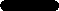 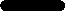 Provozní náklady ( el.en., plyn, voda) budou vypočítány podle skutečné spotřeby
školy za uplynulý rok a budou hrazeny 2x ročně na základě faktury.Ostatní ujednáníNájemce je oprávněn zřídit na adrese Hollarovo nám. 2, Praha 3 - Vinohrady sídlo
společnosti TaK Management s.r.o., které bude takto zapsáno v OR. Nájemce je povinen
zrušit sídlo společnosti (Hollarovo nám. 2, Praha 3) ke dni ukončení nájemní smlouvy.Strany se dohodly, že s ohledem na možný pohyb cen může být výše nájemného
pronajímatelem upravena.Nájemce se zavazuje udržovat najaté prostory (uvedené v čl.2.2) v řádném
stavu, t.j. ve stavu, v jakém mu byly pronajímatelem předány, zavazuje se
zajišťovat pravidelně úklid, odstraňovat na svůj náklad běžné škody a závady
vzniklé při provozování činnosti nájemce v těchto prostorách.Nájemce se zavazuje neprodleně oznámit pronajímateli každou hrozící škodu,
aby sejí dalo předejít nebojí co nejrychleji odstranit.Nájemce bere na vědomí, že není oprávněn pronajaté prostory přenechat
do pronájmu osobám třetím.Smluvní strany prohlašují, že si tuto smlouvu před jejím podepsáním přečetly, že
byla uzavřena po vzájemném projednání podle jejich pravé a svobodné vůle, určitě,
vážně a srozumitelně, nikoli v tísni za nápadně nevýhodných podmínek. Autentičnost
této smlouvy potvrzují svým podpisem.Tato smlouvaje provedena ve dvou vyhotoveních, z nichž každá strana obdrží
jednu kopii.Podpisy smluvních strannájemce : Ing. Marek Tichýpronajímatel: ak.mal. Bohumír GemrotOVĚŘOVACÍ DOLOŽKA PRO LEGALIZACIPodle ověřovací knihy ÚMČ Praha 3 poř.č. legalizace 431/Saf/2018
vlastnoručně podepsal/aBohumír Gemrot, 26.3.1959, Praha 2jméno/a, příjmení, datum a místo narozeni žadateleHlavenec, Hlavenec 154adresa místa trvalého pobytuObčanský průkaz 113026313druh a Číslo dokladu, na základě kteréno byly zjištěny osobni udaie v této ověřovací doložceV Praze 3 dne 21.6.2018Legalizaci provedl/a
Veronika Šáfrová ťS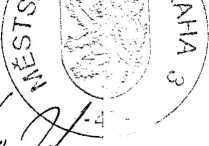 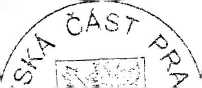 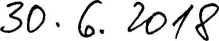 